Curriculum VitaePosition:	Design Engineer – Utilities (Electrical)Qualifications:	Bachelor of Technology - Electrical & Electronics Engineering – Mahatma Gandhi University – Kerala-INDIA.Summary:Anish is an Electrical Engineer with 10 years of experience and having proven track record in detailed designing and site project supervision of electrical (EHV/MV/LV), telecommunication and street lighting systems for Infrastructure projects and large mixed use developments.Experience and Achievements:WSP Middle East Ltd, U.A.EEngineer - Utilities (2012 – to date) QN004-Al Khor-Package 4The QN004 Al Khor package 4 is an Ashgal project and as a Utilities engineer; Anish developed the Street lighting network design, developed the utility corridor reservations for dry and wet services and is currently coordinating with various authorities to finalize the networks according to the new road layout.Khor Fakkan Corniche Upgrade, SharjahThe Khor Fakkan Corniche Upgrade is a Shurooq project and as a Utilities engineer; Anish developed the Utilities Demand Calculations for dry and wet services and is currently coordinating with various authorities to finalize the networks according to the new masterplan.Orbital Highway Contract 1The Orbital Highway Contract 1 is an Ashgal project and as a Utilities engineer; Anish reviewed the dry services design including EHV, HV, MV, LV, Telecommunications and Doha Security & Surveillance System networks.Orbital Highway Contract 4The Orbital Highway Contract 4 is an Ashgal project and as a Utilities engineer; Anish reviewed the dry services design including EHV, HV, MV, LV, Telecommunications and Doha Security & Surveillance System networks.American School of QatarThe American School Project is the development of existing school buildings and as a Utilities engineer; Anish developed the Electrical Infrastructure Design including 11/0.4kV substations.HIA Airport City - QatarThe HIA Airport City is a large mixed use development and as a Utilities engineer; Anish developed the Utility Demand calculations for dry and wet services based on the master plan.Presidential Palace Project – Abu DhabiThe Presidential Palace Project is a MOPA project and as a Utilities engineer; Anish reviewed the dry services networks and coordinated with various disciplines to finalize the networks according to the revised master plan.HILALCO, U.A.EElectrical Engineer2008 to 2012Improvement of Al Hamidiya Interchange, AjmanThe Hamidiya Project is a MOPW project and as an electrical engineer, Anish was responsible for the site supervision, material procurement and coordination with authorities for the timely completion of the project.Improvement of 5th Industrial I/C Emirates Road Second StageEmirates road development is a prestigious project funded by the ministry of public works which includes the development of emirates road in Sharjah emirate.Responsibilities included site supervision, coordination with SEWA for material and drawing approvals of LV/MV networks and street lightingZayed Sports City - Infrastructure WorksZayed sports city development was a project by Mubadala Capital.As an electrical engineer, responsibilities included timely completion of MV and LV networks, street lighting networks, authority approvals and site supervision.Improvement of Eastern Corniche Road – Abu DhabiAs an electrical engineer, Anish was responsible for diverting the existing electrical services in the project areas in close coordination with the consultant / authorities and preparation of as built drawings.Electrical Works for the Bridge Approach Road – Abu DhabiAs an electrical engineer, Anish was responsible for installation of street light poles, high mast poles, street light control cabinets, earthing of poles, LV feeder pillars installing 11 kV and LV cables in accordance with ADDC regulations/approved shop drawings.Infrastructure Electrical works for ADNEC building – Abu DhabiAs an electrical engineer, Anish was responsible for diverting the existing electrical services in the project areas in close coordination with the consultant / authorities and preparation of as built drawings, installation of landscape lighting, decorative lighting, and control cabinets.KEL,  IndiaElectrical Engineer2004 to 2008Obtained experience in various stages of manufacturing and testing of brushless alternators for Indian Railways.Also was responsible for preventive maintenance of LV and MV systems, LV & MV cabling for substations, installation and maintenance of ACB, capacitor banks.IUS Equipments Ltd, IndiaElectrical Engineer2003 to 2004Anish was responsible for the development of ladder logic programs for PLC based control panels for water treatment plants. Technical Competencies:Experience in developing Consolidated Utility demand Calculations.Experience in ETAP software for Network Analysis.Experience in Dialux software for Street Lighting Design.Experience in LV and MV cabling and associated works.Have a working knowledge of AutoCAD. Professional Membership:Associate member of Project Management Institute (PMI).Personal Details:Date of Birth			: 22 October 1981Nationality			: IndianMarital status			: Married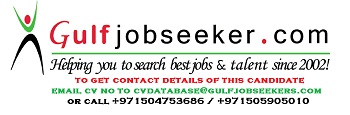 Gulfjobseeker.com CV No: 408492